Table S1 The arrangement of the MSAP DNA methylation characteristics for regenerants obtained via in vitro anther cultureM1-M9 trials used to regenerate GPs; Cu2+ and Ag+ reflect ion concentration in mM in the medium; T is the time of in vitro tissue cultures in days; GPs states for the number of green plants per 100 anthers (GPs) for each of the trials tested.Table S2 The arrangement of statistics for conditional moderation analyses based on model 3. RL – relative likelihood, AW -  Akaike's weight, LLCI – ULCI is a 95% confidence intervalGP100Ant – green plants per 100 anthers is the dependent variable; CG-DN, CXG-DN, CG-DM, CXG-DM, and delta are predictors (X), whereas Cu, Ag and Cu+Ag – moderators conditional on the time of in vitro anther cultures. LLCI and ULCI state for 95% confidence interval. RL – relative likelihood of the model. AW - Akaike weights. NC – not calculated.Table S3 The arrangement of conditional X*W interaction at values of ZThe CG_DM, CXG_DM, CG_DNM, CXG_DNM were the predictors of GPs in the A-H analysis moderated by either Cu2+ or Ag+ conditional on the time. In the analysis I-J delta was used as a predictor of the GPs whereas Cu2+ was a moderator in I, Ag+ in J and (Cu+Ag) in K conditional on the time of in vitro anther cultures. The moderation conditional on the time with p>0.05 were not significant. For more details refer to Supplementary Table 4-14).Table S4 Conditional CG_DNM*Cu interaction at values of the moderator Time. For the analysis PROCESS macro v. 3.4 by A.F. Hayes was usedGreen color indicates the time range when conditional moderation is significant. Blue – the time when moderation is not significant.Table S5 Conditional CG_DNM*Ag interaction at values of the moderator Time. For the analysis PROCESS macro v. 3.4 by A.F. Hayes was usedGreen color indicates the time range when conditional moderation is significant. Blue – the time when moderation is not significant.Table S6 Conditional CXG_DNM*Cu interaction at values of the moderator Time. For the analysis PROCESS macro v. 3.4 by A.F. Hayes was usedGreen color indicates the time range when conditional moderation is significant. Blue – the time when moderation is not significant.Table S7 Conditional CXG_DNM*Ag interaction at values of the moderator Time. For the analysis PROCESS macro v. 3.4 by A.F. Hayes was usedGreen color indicates the time range when conditional moderation is significant. Blue – the time when moderation is not significant.Table S8 Conditional CG_DM*Cu interaction at values of the moderator Time. For the analysis PROCESS macro v. 3.4 by A.F. Hayes was usedGreen color indicates the time range when conditional moderation is significant. Blue – the time when moderation is not significant.Table S9 Conditional CG_DM*Ag interaction at values of the moderator Time. For the analysis PROCESS macro v. 3.4 by A.F. Hayes was usedGreen color indicates the time range when conditional moderation is significant. Blue – the time when moderation is not significant.Table S10 Conditional CXG_DM*Cu interaction at values of the moderator Time. For the analysis PROCESS macro v. 3.4 by A.F. Hayes was usedGreen color indicates the time range when conditional moderation is significant. Blue – the time when moderation is not significant.Table S11 Conditional CXG_DM*Ag interaction at values of the moderator Time. For the analysis PROCESS macro v. 3.4 by A.F. Hayes was usedGreen color indicates the time range when conditional moderation is significant. Blue – the time when moderation is not significant.Table S12 Conditional delta*Cu interaction at values of the moderator Time. For the analysis PROCESS macro v. 3.4 by A.F. Hayes was usedGreen color indicates the time range when conditional moderation is significant. Blue – the time when moderation is not significant. Table S13 Conditional delta*Ag interaction at values of the moderator Time. For the analysis PROCESS macro v. 3.4 by A.F. Hayes was usedGreen color indicates the time range when conditional moderation is significant. Blue – the time when moderation is not significant.Table S14 Conditional delta*(Ag+Cu) interaction at values of the moderator Time. For the analysis PROCESS macro v. 3.4 by A.F. Hayes was usedGreen color indicates the time range when conditional moderation is significant. Blue – the time when moderation is not significant.Fig. S1 Conditional effect of the focal predictor (Model 3). GP100Ant – green plants per 100 anthers, CG_DNM – de novo methylation of the CG contexts. Variables: Cu2+ – W, Time – Z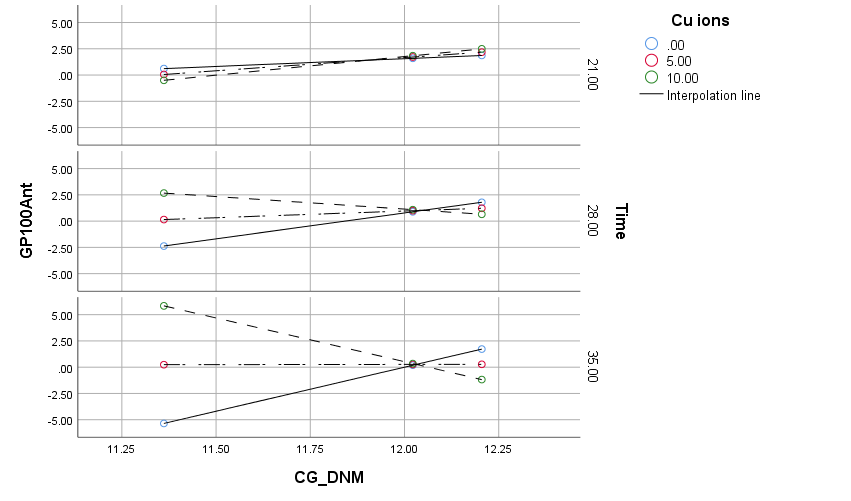 Moderation of GPs due to the de novo methylation of the CG DNA context by Cu2+ conditional on the time of in vitro anther cultures (Table S2, Analysis A). The longer the time of in vitro anther tissue cultures containing Cu2+ at the highest concentrations in the medium, the higher the number of GPs with the minimum de novo methylation of the CG context should be regenerated. With increased CG context de novo methylation, the reversed phenomenon is observed. The conditional CG_DNM*Cu interaction starts at the value of the time equal to 23.8 days (Table S4).Fig. S2 Conditional effect of the focal predictor (Model 3). GP100Ant – green plants per 100 anthers, CG_DNM – de novo methylation of the CG contexts. Variables: Ag+ – W, Time – Z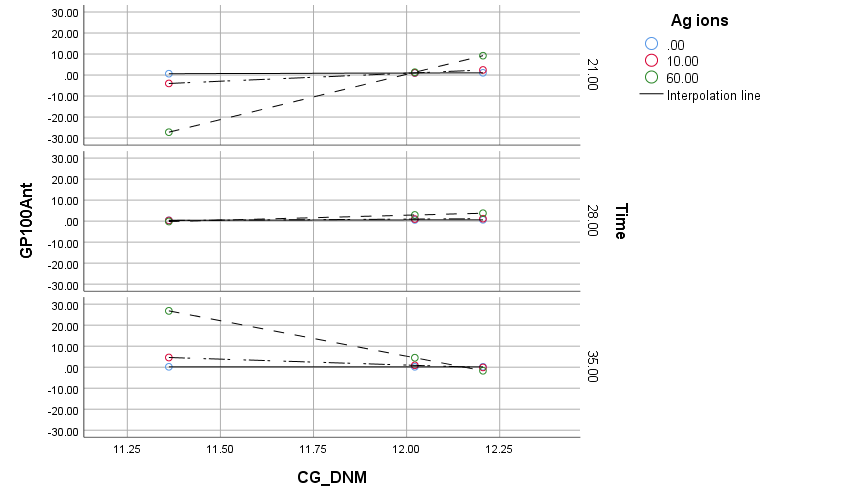 The longest time of in vitro anther tissue cultures containing Ag+ at the highest concentrations in the medium concentrations, the higher the number of GP with the minimum de novo methylation of the CG context (Table S2, Analysis B). With increased de novo methylation, the regeneration of the GPs is more probable at higher Ag+ concentrations when a short time of the tissue cultures is applied. Increasing the time above 28 days may significantly reduce the number of GPs. The conditional CG_DNM*Ag interaction is not valid at the time equal to 28.7 – 29.4 days (Table S5).Fig. S3 Conditional effect of the focal predictor (Model 3). GP100Ant – green plants per 100 anthers, CXG_DNM – de novo methylation of the CXG contexts. Variables: Cu2+ – W, Time – Z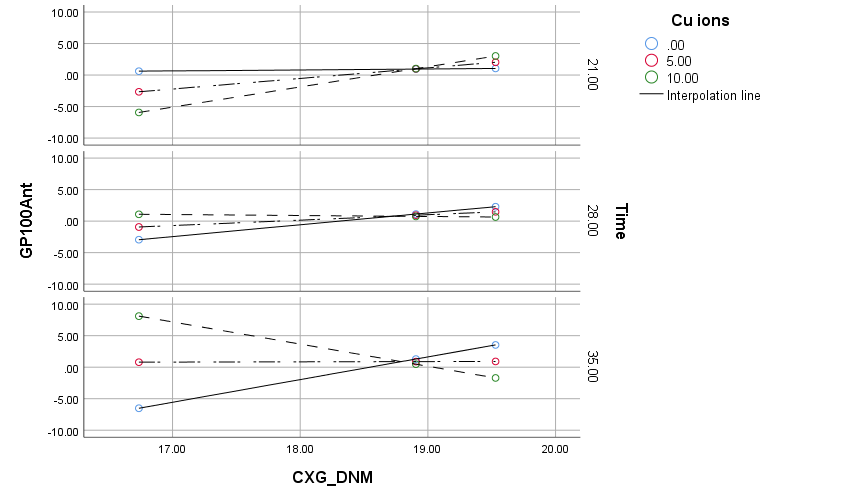 Moderation of the GPs due to the de novo methylation of the CXG DNA sequence context by Cu2+ (Table S2, Analysis C) conditional on the time shows that the longer the time of in vitro anther culture and the higher the concentration of the Cu2+ ions the greater the number of the GPs. The regenerants evaluated under such conditions should have a low level of de novo DNA methylation of the CXG contexts. However, under the low and moderate concentration of the Cu2+ ions, some GPs may also be regenerated. They should have exhibited a high level of the CXG context de novo methylation. The conditional CXG_DNM*Cu interaction starts at the time equal to 26.6 days (Table S6).Fig. S4 Conditional effect of the focal predictor (Model 3). GP100Ant – green plants per 100 anthers, CXG_DNM – de novo methylation of the CXG contexts. Variables: Ag+ – W, Time – Z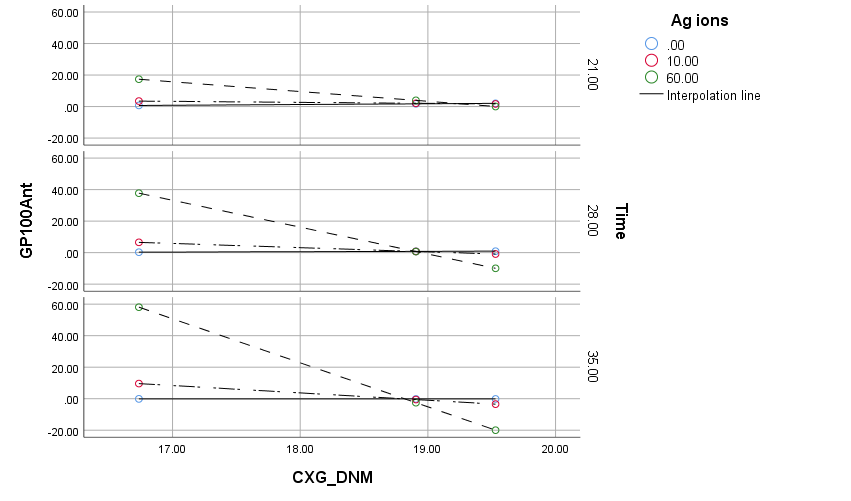 Moderation of GPs due to the de novo methylation of the CXG contexts moderated by Ag+ conditional on the time (Table S2, Analysis D) shows that the longer the time of tissue cultures containing Ag+ at the highest concentrations, the higher the number of GP with the minimum de novo methylation of the CG context. Under a long time of in vitro anther tissue cultures and the highest Ag+ ion concentration, the plants with the highest de novo methylation of the CG context should be regenerated; however, regeneration under such conditions should not be perfect. The conditional CXG_DNM*Ag interaction is valid, starting from the 21 days of in vitro anther cultures (Table S7).Fig. S5 Conditional effect of the focal predictor (Model 3). GP100Ant – green plants per 100 anthers, CG_DMV – demethylation of the CG contexts. Variables: Cu2+ – W, Time – Z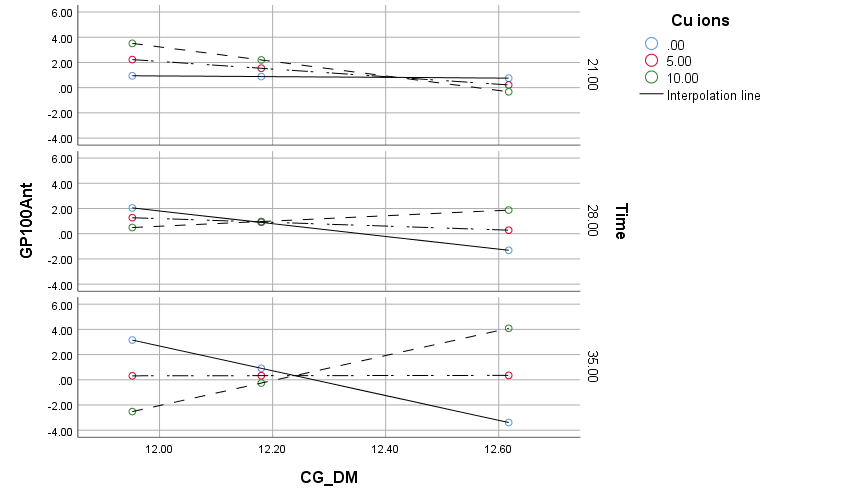 Moderation of the GPs due to the demethylation of the CG contexts moderated by Cu2+ conditional on the time of in vitro anther cultures (Table S2, Analysis E) shows that the longer the time of tissue cultures containing Cu2+ at the lowest concentrations the higher number of GP with the minimum demethylation of the CG context. Under a long time of tissue culture conditions and the highest Cu2+ ion concentration, the plants with the highest demethylation of the CG context should be regenerated. The conditional CG_DM*Cu interaction is not valid, starting from 23.5 to 24.5 days of the in vitro anther cultures (Table S8).Fig. S6 Conditional effect of the focal predictor (Model 3). GP100Ant – green plants per 100 spikes, CG_DMV – demethylation of the CG contexts. Variables; Ag+ – W, Time – Z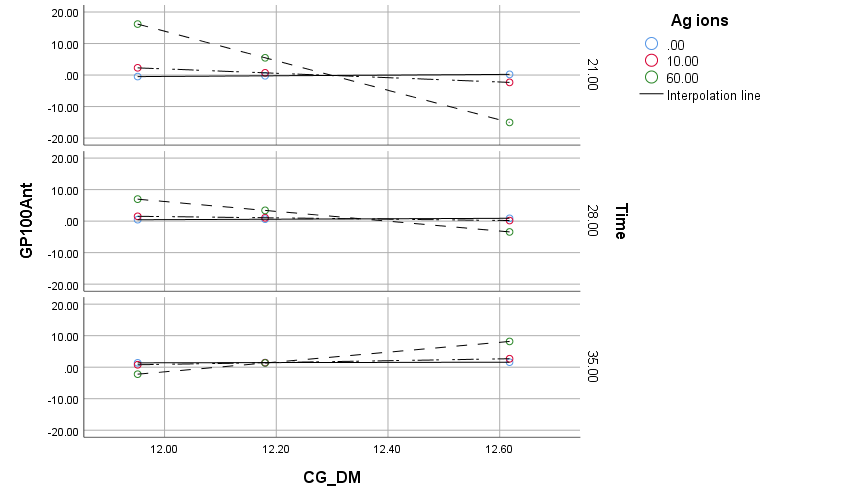 Moderation of GPs due to the demethylation of the CG contexts moderated by Ag+ conditional on the time (Table S2, Analysis F) shows that the shorter the time of in vitro anther tissue cultures containing Ag+ at the highest concentration should result in the highest number of GPs with the minimum demethylation of the CG context. Under a long time of tissue culture conditions and the highest Ag+ ion concentration, some regenerants may also be regenerated. If evaluated, they should exhibit the highest level of the CG sequence DNA context demethylation. The conditional CG_DM*Ag interaction is not valid, starting from 30.5 to 32.9 days of in vitro anther cultures (Table S9).Fig. S7 Conditional effect of the focal predictor (Model 3). GP100Ant – green plants per 100 anthers, CXG_DM – demethylation of the CXG contexts. Variables: Cu2+ – W, Time – Z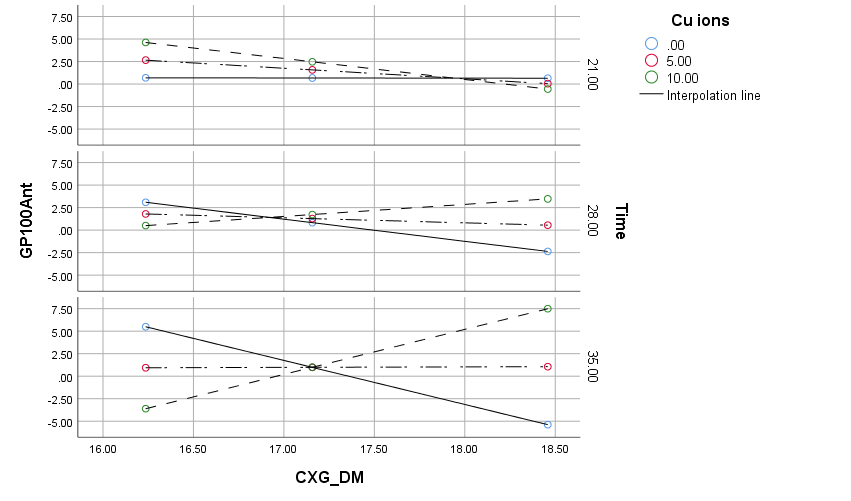 Moderation of the GPs due to the demethylation of the CXG contexts moderated by Cu2+ conditional on the time (Table S2, Analysis G) shows that a long time of tissue cultures containing Cu2+ at the lowest concentrations should result in the increased number of green regenerants. Such regenerants should have the lowest level of the CXG sequence context DNA demethylation. Increasing Cu2+ concentration and extending the time of in vitro anther cultures prone demethylation of the CXG sequences and result in the highest number of the GPs. The conditional CXG_DM*Cu interaction is not valid, starting from 23.2 to 24 days of the in vitro anther cultures (Table S10).Fig. S8 Conditional effect of the focal predictor. GP100Ant – green plants per 100 anthers, CXG_DM – demethylation of the CXG contexts. Variables: Ag+ – W, Time – Z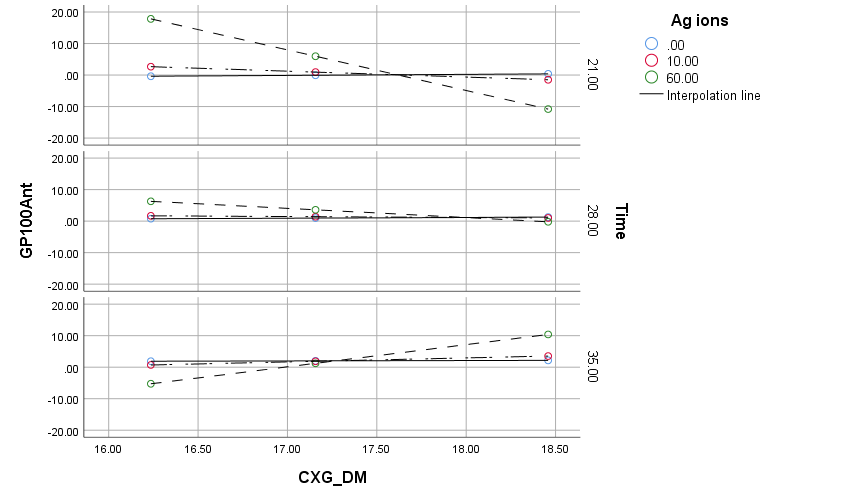 Moderation of GPs due to the demethylation of the CXG contexts moderated by Ag+ conditional on time in vitro anther tissue cultures (Table S2, Analysis H) shows that short time of in vitro tissue cultures containing Ag+ at the highest concentrations should result in the increased number of green regenerants with the lowest demethylation level of the CXG context. Increasing the time of in vitro anther tissue cultures under the same Ag+ concentration level should lead towards CXG context demethylation and reduction of the number of GPs. The conditional CXG_DM*Ag interaction is not valid, starting from 29.6 to 30.8 days of in vitro anther cultures (Table S11).SampleTrialCG_DN (%)CXG_DNM(%)CG_DM(%)CXG_DM(%)Cu2+(µM)Ag+(µM)Time (days)GPs1M111.3616.79313.00119.1780.10210.642M111.37716.81113.00219.2870.10210.643M111.40316.75213.03319.2140.10210.644M111.41116.72413.04419.1280.10210.6345M111.36216.7412.98719.2220.10210.646M212.00219.09212.27217.1570.110280.677M212.01619.07912.24417.3390.110280.678M212.02218.98312.24817.2090.110280.679M312.12718.78812.18417.1040.160351.0910M312.10918.74612.13417.1670.160351.0911M312.12118.75512.15117.1810.160351.0912M312.12918.78612.1817.0960.160351.0913M312.12618.79412.16217.1470.160351.0914M411.51518.90612.3518.182560280.4515M411.5118.94712.34418.247560280.4516M56.7350.1626.9640.8750350.1017M510.4220.38210.8860.45850350.1018M56.6640.1616.9460.66350350.1019M510.4190.62410.9490.22150350.1020M612.11819.40611.98116.693510212.1221M612.17519.1211.95116.699510212.1222M612.11919.38612.0116.557510212.1223M612.12719.3911.98316.691510212.1224M612.19819.15711.95316.862510212.1225M711.70318.20612.48917.4831010352.9126M711.73118.26812.50117.6051010352.9127M711.70218.27712.49117.51010352.9128M812.02319.23712.27717.3821060211.7729M812.01619.25912.24417.541060211.7730M812.05719.19212.26517.5211060211.7731M912.22719.9711.95516.172100280.5432M912.27519.9911.97616.301100280.5433M912.25419.9811.96916.256100280.5434M912.27319.92211.95216.356100280.5435M912.26819.92411.95716.329100280.54AnalysisConditional moderationModel summaryModel summaryModel summaryModel summaryModel summaryFigureAnalysisConditional moderation PredictorsSELLCIULCIRLAWFigureACG-DNM moderated by Cu conditional on time for GPsCG_DNM-8.88**0.61-10.12-7.6410.132Fig. S1ACG-DNM moderated by Cu conditional on time for GPsCu-36.29**2.19-40.79-31.7910.132Fig. S1ACG-DNM moderated by Cu conditional on time for GPsInt_1 = CG_DNM x Cu3.02**0.182.643.3910.132Fig. S1ACG-DNM moderated by Cu conditional on time for GPsTime-6.03**0.28-6.61-5.4610.132Fig. S1ACG-DNM moderated by Cu conditional on time for GPsInt_2 = CG_DNM x Time0.49**0.0230.440.5410.132Fig. S1ACG-DNM moderated by Cu conditional on time for GPsInt_3 = Cu x Time1.61**0.081.451.7710.132Fig. S1ACG-DNM moderated by Cu conditional on time for GPsInt_4 = CG_DNM x Cu x Time-0.13**0.01-0.15-0.1210.132Fig. S1Model Summary: F(7,27) = 258.17, p < 0.00, R2 = 0.985Model Summary: F(7,27) = 258.17, p < 0.00, R2 = 0.985Model Summary: F(7,27) = 258.17, p < 0.00, R2 = 0.985Model Summary: F(7,27) = 258.17, p < 0.00, R2 = 0.985Model Summary: F(7,27) = 258.17, p < 0.00, R2 = 0.985Model Summary: F(7,27) = 258.17, p < 0.00, R2 = 0.985Model Summary: F(7,27) = 258.17, p < 0.00, R2 = 0.985Model Summary: F(7,27) = 258.17, p < 0.00, R2 = 0.985Model Summary: F(7,27) = 258.17, p < 0.00, R2 = 0.985Model Summary: F(7,27) = 258.17, p < 0.00, R2 = 0.985Test of highest order unconditional interaction (X* W * Z): F(1,27) = 425.77, p < 0.00Test of highest order unconditional interaction (X* W * Z): F(1,27) = 425.77, p < 0.00Test of highest order unconditional interaction (X* W * Z): F(1,27) = 425.77, p < 0.00Test of highest order unconditional interaction (X* W * Z): F(1,27) = 425.77, p < 0.00Test of highest order unconditional interaction (X* W * Z): F(1,27) = 425.77, p < 0.00Test of highest order unconditional interaction (X* W * Z): F(1,27) = 425.77, p < 0.00Test of highest order unconditional interaction (X* W * Z): F(1,27) = 425.77, p < 0.00Test of highest order unconditional interaction (X* W * Z): F(1,27) = 425.77, p < 0.00Test of highest order unconditional interaction (X* W * Z): F(1,27) = 425.77, p < 0.00Test of highest order unconditional interaction (X* W * Z): F(1,27) = 425.77, p < 0.00BCG-DNM moderated by Ag conditional on Time for GPsCG_DNM1.24*0.73-0.262.740.950.12Fig. S2BCG-DNM moderated by Ag conditional on Time for GPsAg-31.63**2.74-37.25-26.010.950.12Fig. S2BCG-DNM moderated by Ag conditional on Time for GPsInt_1 = CG_DNM x Ag2.62**0.232.163.090.950.12Fig. S2BCG-DNM moderated by Ag conditional on Time for GPsTime0.36*0.25-0.140.870.950.12Fig. S2BCG-DNM moderated by Ag conditional on Time for GPsInt_2 = CG_DNM x Time-0.03*0.02-0.080.010.950.12Fig. S2BCG-DNM moderated by Ag conditional on Time for GPsInt_3 = Ag x Time1.09**0.090.91.290.950.12Fig. S2BCG-DNM moderated by Ag conditional on Time for GPsInt_4 = CG_DNM x Ag x Time-0.09**0.01-0.11-0.070.950.12Fig. S2Model Summary: F(7,27) = 27.06, p < 0.001, R2 = 0.875Model Summary: F(7,27) = 27.06, p < 0.001, R2 = 0.875Model Summary: F(7,27) = 27.06, p < 0.001, R2 = 0.875Model Summary: F(7,27) = 27.06, p < 0.001, R2 = 0.875Model Summary: F(7,27) = 27.06, p < 0.001, R2 = 0.875Model Summary: F(7,27) = 27.06, p < 0.001, R2 = 0.875Model Summary: F(7,27) = 27.06, p < 0.001, R2 = 0.875Model Summary: F(7,27) = 27.06, p < 0.001, R2 = 0.875Model Summary: F(7,27) = 27.06, p < 0.001, R2 = 0.875Model Summary: F(7,27) = 27.06, p < 0.001, R2 = 0.875Test of highest order unconditional interaction (X* W * Z): F(1,27)=132.36, p < 0.001Test of highest order unconditional interaction (X* W * Z): F(1,27)=132.36, p < 0.001Test of highest order unconditional interaction (X* W * Z): F(1,27)=132.36, p < 0.001Test of highest order unconditional interaction (X* W * Z): F(1,27)=132.36, p < 0.001Test of highest order unconditional interaction (X* W * Z): F(1,27)=132.36, p < 0.001Test of highest order unconditional interaction (X* W * Z): F(1,27)=132.36, p < 0.001Test of highest order unconditional interaction (X* W * Z): F(1,27)=132.36, p < 0.001Test of highest order unconditional interaction (X* W * Z): F(1,27)=132.36, p < 0.001Test of highest order unconditional interaction (X* W * Z): F(1,27)=132.36, p < 0.001Test of highest order unconditional interaction (X* W * Z): F(1,27)=132.36, p < 0.001CCXG-DNM moderated by Cu conditional on Time for GPsCXG_DNM-5.01**1.25-7.57-2.450.930.12Fig. S3CCXG-DNM moderated by Cu conditional on Time for GPsCu-34.45**11.41-57.86-11.030.930.12Fig. S3CCXG-DNM moderated by Cu conditional on Time for GPsInt_1 = CXG_DNM x Cu1.83**0.60.593.070.930.12Fig. S3CCXG-DNM moderated by Cu conditional on Time for GPsTime-4.63**1.02-6.72-2.52630.930.12Fig. S3CCXG-DNM moderated by Cu conditional on Time for GPsInt_2 = CXG_DNM x Time0.25**0.050.13290.360.930.12Fig. S3CCXG-DNM moderated by Cu conditional on Time for GPsInt_3 = Cu x Time1.37**0.40.552.180.930.12Fig. S3CCXG-DNM moderated by Cu conditional on Time for GPsInt_4 = CXG_DNM x Cu x Time-0.07**0.02-0.12-0.030.930.12Fig. S3Model Summary: F(7,27) = 18.06, p < 0.001, R2 = 0.824Model Summary: F(7,27) = 18.06, p < 0.001, R2 = 0.824Model Summary: F(7,27) = 18.06, p < 0.001, R2 = 0.824Model Summary: F(7,27) = 18.06, p < 0.001, R2 = 0.824Model Summary: F(7,27) = 18.06, p < 0.001, R2 = 0.824Model Summary: F(7,27) = 18.06, p < 0.001, R2 = 0.824Model Summary: F(7,27) = 18.06, p < 0.001, R2 = 0.824Model Summary: F(7,27) = 18.06, p < 0.001, R2 = 0.824Model Summary: F(7,27) = 18.06, p < 0.001, R2 = 0.824Model Summary: F(7,27) = 18.06, p < 0.001, R2 = 0.824Test of highest order unconditional interaction (X* W * Z): F(1,27) = 11.74, p < 0.001Test of highest order unconditional interaction (X* W * Z): F(1,27) = 11.74, p < 0.001Test of highest order unconditional interaction (X* W * Z): F(1,27) = 11.74, p < 0.001Test of highest order unconditional interaction (X* W * Z): F(1,27) = 11.74, p < 0.001Test of highest order unconditional interaction (X* W * Z): F(1,27) = 11.74, p < 0.001Test of highest order unconditional interaction (X* W * Z): F(1,27) = 11.74, p < 0.001Test of highest order unconditional interaction (X* W * Z): F(1,27) = 11.74, p < 0.001Test of highest order unconditional interaction (X* W * Z): F(1,27) = 11.74, p < 0.001Test of highest order unconditional interaction (X* W * Z): F(1,27) = 11.74, p < 0.001Test of highest order unconditional interaction (X* W * Z): F(1,27) = 11.74, p < 0.001DCXG-DNM moderated by Ag conditional on Time  for GPsCXG_DNM1.19**0.290.591.790.920.12Fig. S4DCXG-DNM moderated by Ag conditional on Time  for GPsAg-7.79**1.59-11.06-4.540.920.12Fig. S4DCXG-DNM moderated by Ag conditional on Time  for GPsInt_1 = CXG_DNM x Ag0.42**0.080.250.590.920.12Fig. S4DCXG-DNM moderated by Ag conditional on Time  for GPsTime0.52**0.140.230.810.920.12Fig. S4DCXG-DNM moderated by Ag conditional on Time  for GPsInt_2 = CXG_DNM x Time-0.03*0.01-0.05-0.020.920.12Fig. S4DCXG-DNM moderated by Ag conditional on Time  for GPsInt_3 = Ag x Time0.47**0.05760.350.590.920.12Fig. S4DCXG-DNM moderated by Ag conditional on Time  for GPsInt_4 = CXG_DNM x Ag x Time-0.02**0.003-0.03-0.020.920.12Fig. S4Model Summary: F(7,27) = 17.66, p < 0.001, R2 = 0.8206Model Summary: F(7,27) = 17.66, p < 0.001, R2 = 0.8206Model Summary: F(7,27) = 17.66, p < 0.001, R2 = 0.8206Model Summary: F(7,27) = 17.66, p < 0.001, R2 = 0.8206Model Summary: F(7,27) = 17.66, p < 0.001, R2 = 0.8206Model Summary: F(7,27) = 17.66, p < 0.001, R2 = 0.8206Model Summary: F(7,27) = 17.66, p < 0.001, R2 = 0.8206Model Summary: F(7,27) = 17.66, p < 0.001, R2 = 0.8206Model Summary: F(7,27) = 17.66, p < 0.001, R2 = 0.8206Model Summary: F(7,27) = 17.66, p < 0.001, R2 = 0.8206Test of highest order unconditional interaction (X* W * Z): F(1,27) = 68.97, p < 0.001Test of highest order unconditional interaction (X* W * Z): F(1,27) = 68.97, p < 0.001Test of highest order unconditional interaction (X* W * Z): F(1,27) = 68.97, p < 0.001Test of highest order unconditional interaction (X* W * Z): F(1,27) = 68.97, p < 0.001Test of highest order unconditional interaction (X* W * Z): F(1,27) = 68.97, p < 0.001Test of highest order unconditional interaction (X* W * Z): F(1,27) = 68.97, p < 0.001Test of highest order unconditional interaction (X* W * Z): F(1,27) = 68.97, p < 0.001Test of highest order unconditional interaction (X* W * Z): F(1,27) = 68.97, p < 0.001Test of highest order unconditional interaction (X* W * Z): F(1,27) = 68.97, p < 0.001Test of highest order unconditional interaction (X* W * Z): F(1,27) = 68.97, p < 0.001ECG-DM moderated by Cu conditional on Time for GPsCG_DM14.03**0.8612.2715.790.990.13Fig. S5ECG-DM moderated by Cu conditional on Time for GPsCu53.27**3.2746.5659.990.990.13Fig. S5ECG-DM moderated by Cu conditional on Time for GPsInt_1 = CG_DM x Cu-4.33**0.26-4.88-3.790.990.13Fig. S5ECG-DM moderated by Cu conditional on Time for GPsTime8.30**0.437.429.190.990.13Fig. S5ECG-DM moderated by Cu conditional on Time for GPsInt_2 = CG_DM x Time-0.68**0.035-0.75-0.610.990.13Fig. S5ECG-DM moderated by Cu conditional on Time for GPsInt_3 = Cu x Time-2.21**0.12-2.45-1.970.990.13Fig. S5ECG-DM moderated by Cu conditional on Time for GPsInt_4 = CG_DM x Cu x Time0.18**0.010.160.190.990.13Fig. S5Model Summary: F(7,27) =190.27, p < 0.001, R2 = 0.98Model Summary: F(7,27) =190.27, p < 0.001, R2 = 0.98Model Summary: F(7,27) =190.27, p < 0.001, R2 = 0.98Model Summary: F(7,27) =190.27, p < 0.001, R2 = 0.98Model Summary: F(7,27) =190.27, p < 0.001, R2 = 0.98Model Summary: F(7,27) =190.27, p < 0.001, R2 = 0.98Model Summary: F(7,27) =190.27, p < 0.001, R2 = 0.98Model Summary: F(7,27) =190.27, p < 0.001, R2 = 0.98Model Summary: F(7,27) =190.27, p < 0.001, R2 = 0.98Model Summary: F(7,27) =190.27, p < 0.001, R2 = 0.98Test of highest order unconditional interaction (X* W * Z): F(1,27) = 360.01, p < 0.001Test of highest order unconditional interaction (X* W * Z): F(1,27) = 360.01, p < 0.001Test of highest order unconditional interaction (X* W * Z): F(1,27) = 360.01, p < 0.001Test of highest order unconditional interaction (X* W * Z): F(1,27) = 360.01, p < 0.001Test of highest order unconditional interaction (X* W * Z): F(1,27) = 360.01, p < 0.001Test of highest order unconditional interaction (X* W * Z): F(1,27) = 360.01, p < 0.001Test of highest order unconditional interaction (X* W * Z): F(1,27) = 360.01, p < 0.001Test of highest order unconditional interaction (X* W * Z): F(1,27) = 360.01, p < 0.001Test of highest order unconditional interaction (X* W * Z): F(1,27) = 360.01, p < 0.001Test of highest order unconditional interaction (X* W * Z): F(1,27) = 360.01, p < 0.001FCG-DM moderated by Ag conditional on Time for GPsCG_DM2.16*0.930.254.080.90.12Fig. S6FCG-DM moderated by Ag conditional on Time for GPsAg29.21**3.8421.3437.080.90.12Fig. S6FCG-DM moderated by Ag conditional on Time for GPsInt_1 = CG_DM x Ag-2.38**0.31-3.02-1.740.90.12Fig. S6FCG-DM moderated by Ag conditional on Time for GPsTime0.77*0.340.0641.470.90.12Fig. S6FCG-DM moderated by Ag conditional on Time for GPsInt_2 = CG_DM x Time-0.050.03-0.1100.90.12Fig. S6FCG-DM moderated by Ag conditional on Time for GPsInt_3 = Ag x Time-0.92**0.12-1.177-0.66960.90.12Fig. S6FCG-DM moderated by Ag conditional on Time for GPsInt_4 = CG_DM x Ag x Time0.070.010.05450.0960.90.12Fig. S6Model Summary: F(7,27) = 13.92, p < 0.001, R2 = 0.783Model Summary: F(7,27) = 13.92, p < 0.001, R2 = 0.783Model Summary: F(7,27) = 13.92, p < 0.001, R2 = 0.783Model Summary: F(7,27) = 13.92, p < 0.001, R2 = 0.783Model Summary: F(7,27) = 13.92, p < 0.001, R2 = 0.783Model Summary: F(7,27) = 13.92, p < 0.001, R2 = 0.783Model Summary: F(7,27) = 13.92, p < 0.001, R2 = 0.783Model Summary: F(7,27) = 13.92, p < 0.001, R2 = 0.783Model Summary: F(7,27) = 13.92, p < 0.001, R2 = 0.783Model Summary: F(7,27) = 13.92, p < 0.001, R2 = 0.783Test of highest order unconditional interaction (X* W * Z): F(1,27) = 55.53, p < 0.001Test of highest order unconditional interaction (X* W * Z): F(1,27) = 55.53, p < 0.001Test of highest order unconditional interaction (X* W * Z): F(1,27) = 55.53, p < 0.001Test of highest order unconditional interaction (X* W * Z): F(1,27) = 55.53, p < 0.001Test of highest order unconditional interaction (X* W * Z): F(1,27) = 55.53, p < 0.001Test of highest order unconditional interaction (X* W * Z): F(1,27) = 55.53, p < 0.001Test of highest order unconditional interaction (X* W * Z): F(1,27) = 55.53, p < 0.001Test of highest order unconditional interaction (X* W * Z): F(1,27) = 55.53, p < 0.001Test of highest order unconditional interaction (X* W * Z): F(1,27) = 55.53, p < 0.001Test of highest order unconditional interaction (X* W * Z): F(1,27) = 55.53, p < 0.001GCXG-DM moderated by Cu conditional on Time for GPsCXG_DM7.29**0.566.13288.440.990.13Fig. S7GCXG-DM moderated by Cu conditional on Time for GPsCu35.79**2.6730.341.270.990.13Fig. S7GCXG-DM moderated by Cu conditional on Time for GPsInt_1 = CXG_DM x Cu-2.06**0.15-2.37-1.750.990.13Fig. S7GCXG-DM moderated by Cu conditional on Time for GPsTime5.99**0.415.146.840.990.13Fig. S7GCXG-DM moderated by Cu conditional on Time for GPsInt_2 = CXG_DM x Time-0.35**0.02-0.39-0.30.990.13Fig. S7GCXG-DM moderated by Cu conditional on Time for GPsInt_3 = Cu x Time-1.51**0.1-1.72-1.290.990.13Fig. S7GCXG-DM moderated by Cu conditional on Time for GPsInt_4 = CXG_DM x Cu x Time0.09**00.070.10.990.13Fig. S7Model Summary: F(7,27) = 116.46, p < 0.001, R2 = 0.968Model Summary: F(7,27) = 116.46, p < 0.001, R2 = 0.968Model Summary: F(7,27) = 116.46, p < 0.001, R2 = 0.968Model Summary: F(7,27) = 116.46, p < 0.001, R2 = 0.968Model Summary: F(7,27) = 116.46, p < 0.001, R2 = 0.968Model Summary: F(7,27) = 116.46, p < 0.001, R2 = 0.968Model Summary: F(7,27) = 116.46, p < 0.001, R2 = 0.968Model Summary: F(7,27) = 116.46, p < 0.001, R2 = 0.968Model Summary: F(7,27) = 116.46, p < 0.001, R2 = 0.968Model Summary: F(7,27) = 116.46, p < 0.001, R2 = 0.968Test of highest order unconditional interaction (X* W * Z): F(1,27) =221.23, p < 0.001Test of highest order unconditional interaction (X* W * Z): F(1,27) =221.23, p < 0.001Test of highest order unconditional interaction (X* W * Z): F(1,27) =221.23, p < 0.001Test of highest order unconditional interaction (X* W * Z): F(1,27) =221.23, p < 0.001Test of highest order unconditional interaction (X* W * Z): F(1,27) =221.23, p < 0.001Test of highest order unconditional interaction (X* W * Z): F(1,27) =221.23, p < 0.001Test of highest order unconditional interaction (X* W * Z): F(1,27) =221.23, p < 0.001Test of highest order unconditional interaction (X* W * Z): F(1,27) =221.23, p < 0.001Test of highest order unconditional interaction (X* W * Z): F(1,27) =221.23, p < 0.001Test of highest order unconditional interaction (X* W * Z): F(1,27) =221.23, p < 0.001HCXG-DM moderated by Ag conditional on Time for GPsCXG_DM0.670.37-0.091.440.880.12Fig. S8HCXG-DM moderated by Ag conditional on Time for GPsAg12.69**2.248.0917.290.880.12Fig. S8HCXG-DM moderated by Ag conditional on Time for GPsInt_1 = CXG_DM x Ag-0.72**0.13-0.99-0.460.880.12Fig. S8HCXG-DM moderated by Ag conditional on Time for GPsTime0.42*0.20.0110.830.880.12Fig. S8HCXG-DM moderated by Ag conditional on Time for GPsInt_2 = CXG_DM x Time-0.020.01-0.0400.880.12Fig. S8HCXG-DM moderated by Ag conditional on Time for GPsInt_3 = Ag x Time-0.42**0.08-0.58-0.260.880.12Fig. S8HCXG-DM moderated by Ag conditional on Time for GPsInt_4 = CXG_DM x Ag x Time0.02**00.0150.0330.880.12Fig. S8Model Summary: F(7,27) = 11.16, p < 0.001, R2 = 0.743Model Summary: F(7,27) = 11.16, p < 0.001, R2 = 0.743Model Summary: F(7,27) = 11.16, p < 0.001, R2 = 0.743Model Summary: F(7,27) = 11.16, p < 0.001, R2 = 0.743Model Summary: F(7,27) = 11.16, p < 0.001, R2 = 0.743Model Summary: F(7,27) = 11.16, p < 0.001, R2 = 0.743Model Summary: F(7,27) = 11.16, p < 0.001, R2 = 0.743Model Summary: F(7,27) = 11.16, p < 0.001, R2 = 0.743Model Summary: F(7,27) = 11.16, p < 0.001, R2 = 0.743Model Summary: F(7,27) = 11.16, p < 0.001, R2 = 0.743Test of highest order unconditional interaction (X* W * Z): F(1,29) = 29.83, p < 0.001Test of highest order unconditional interaction (X* W * Z): F(1,29) = 29.83, p < 0.001Test of highest order unconditional interaction (X* W * Z): F(1,29) = 29.83, p < 0.001Test of highest order unconditional interaction (X* W * Z): F(1,29) = 29.83, p < 0.001Test of highest order unconditional interaction (X* W * Z): F(1,29) = 29.83, p < 0.001Test of highest order unconditional interaction (X* W * Z): F(1,29) = 29.83, p < 0.001Test of highest order unconditional interaction (X* W * Z): F(1,29) = 29.83, p < 0.001Test of highest order unconditional interaction (X* W * Z): F(1,29) = 29.83, p < 0.001Test of highest order unconditional interaction (X* W * Z): F(1,29) = 29.83, p < 0.001Test of highest order unconditional interaction (X* W * Z): F(1,29) = 29.83, p < 0.001Idelta moderated by Cu conditional on Time for GPsdelta3.06**0.122.813.310.990.49Fig. 1Idelta moderated by Cu conditional on Time for GPsAg-0.93**0.05-1.03-0.840.990.49Fig. 1Idelta moderated by Cu conditional on Time for GPsInt_1 = delta x Cu-0.86**0.04-0.95-0.770.990.49Fig. 1Idelta moderated by Cu conditional on Time for GPsTime-0.21**0.01-0.23-0.190.990.49Fig. 1Idelta moderated by Cu conditional on Time for GPsInt_2 = delta x Time-0.15**0-0.16-0.140.990.49Fig. 1Idelta moderated by Cu conditional on Time for GPsInt_3 = Cu x Time0.04**00.040.040.990.49Fig. 1Idelta moderated by Cu conditional on Time for GPsInt_4 = delta x Cu x Time0.03**00.030.040.990.49Fig. 1Model Summary: F(7,27) = 249.55, p < 0.001, R2 = 0.985Model Summary: F(7,27) = 249.55, p < 0.001, R2 = 0.985Model Summary: F(7,27) = 249.55, p < 0.001, R2 = 0.985Model Summary: F(7,27) = 249.55, p < 0.001, R2 = 0.985Model Summary: F(7,27) = 249.55, p < 0.001, R2 = 0.985Test of highest order unconditional interaction (X* W * Z): F(1,27) = 527.15, p < 0.00Test of highest order unconditional interaction (X* W * Z): F(1,27) = 527.15, p < 0.00Test of highest order unconditional interaction (X* W * Z): F(1,27) = 527.15, p < 0.00Test of highest order unconditional interaction (X* W * Z): F(1,27) = 527.15, p < 0.00Test of highest order unconditional interaction (X* W * Z): F(1,27) = 527.15, p < 0.00Jdelta moderated by Cu conditional on Time for GPsdelta0.71**0.190.321.0910.51Fig. 2Jdelta moderated by Cu conditional on Time for GPsAg-0.87**0.06-0.99-0.7510.51Fig. 2Jdelta moderated by Cu conditional on Time for GPsInt_1 = delta x Cu-0.61**0.04-0.69-0.5210.51Fig. 2Jdelta moderated by Cu conditional on Time for GPsTime0.020.01-0.010.0410.51Fig. 2Jdelta moderated by Cu conditional on Time for GPsInt_2 = delta x Time-0.03**0-0.04-0.0110.51Fig. 2Jdelta moderated by Cu conditional on Time for GPsInt_3 = Cu x Time0.03**00.030.0310.51Fig. 2Jdelta moderated by Cu conditional on Time for GPsInt_4 = delta x Cu x Time0.02*00.020.0210.51Fig. 2Model Summary: F(7,27) = 46.99, p < 0.00, R2=.924Model Summary: F(7,27) = 46.99, p < 0.00, R2=.924Model Summary: F(7,27) = 46.99, p < 0.00, R2=.924Model Summary: F(7,27) = 46.99, p < 0.00, R2=.924Model Summary: F(7,27) = 46.99, p < 0.00, R2=.924Model Summary: F(7,27) = 46.99, p < 0.00, R2=.924Model Summary: F(7,27) = 46.99, p < 0.00, R2=.924Model Summary: F(7,27) = 46.99, p < 0.00, R2=.924Model Summary: F(7,27) = 46.99, p < 0.00, R2=.924Model Summary: F(7,27) = 46.99, p < 0.00, R2=.924Test of highest order unconditional interaction (X* W * Z): F(1,27) = 219.76, p< 0.001Test of highest order unconditional interaction (X* W * Z): F(1,27) = 219.76, p< 0.001Test of highest order unconditional interaction (X* W * Z): F(1,27) = 219.76, p< 0.001Test of highest order unconditional interaction (X* W * Z): F(1,27) = 219.76, p< 0.001Test of highest order unconditional interaction (X* W * Z): F(1,27) = 219.76, p< 0.001Test of highest order unconditional interaction (X* W * Z): F(1,27) = 219.76, p< 0.001Test of highest order unconditional interaction (X* W * Z): F(1,27) = 219.76, p< 0.001Test of highest order unconditional interaction (X* W * Z): F(1,27) = 219.76, p< 0.001Test of highest order unconditional interaction (X* W * Z): F(1,27) = 219.76, p< 0.001Test of highest order unconditional interaction (X* W * Z): F(1,27) = 219.76, p< 0.001Kdelta moderated by Ag + Cu conditional on Time for GPsdelta0.85**0.210.411.29NCNCFig. 3Kdelta moderated by Ag + Cu conditional on Time for GPsAg + Cu-0.57**0.04-0.65-0.49NCNCFig. 3Kdelta moderated by Ag + Cu conditional on Time for GPsInt_1 = delta x (Ag+Cu)-0.39**0.03-0.45-0.34NCNCFig. 3Kdelta moderated by Ag + Cu conditional on Time for GPsTime-0.05**0.01-0.08-0.03NCNCFig. 3Kdelta moderated by Ag + Cu conditional on Time for GPsInt_2 = delta x Time-0.03**0-0.05-0.01NCNCFig. 3Kdelta moderated by Ag + Cu conditional on Time for GPsInt_3 = (Ag+Cu) x Time0.02**00.020.02NCNCFig. 3Kdelta moderated by Ag + Cu conditional on Time for GPsInt_4 = delta x (Ag+Cu) x Time0.014**00.010.02NCNCFig. 3Model Summary: F(7,27)= 45.23, p < 0.001, R2=.921Model Summary: F(7,27)= 45.23, p < 0.001, R2=.921Model Summary: F(7,27)= 45.23, p < 0.001, R2=.921Model Summary: F(7,27)= 45.23, p < 0.001, R2=.921Model Summary: F(7,27)= 45.23, p < 0.001, R2=.921Model Summary: F(7,27)= 45.23, p < 0.001, R2=.921Model Summary: F(7,27)= 45.23, p < 0.001, R2=.921Model Summary: F(7,27)= 45.23, p < 0.001, R2=.921Model Summary: F(7,27)= 45.23, p < 0.001, R2=.921Model Summary: F(7,27)= 45.23, p < 0.001, R2=.921Test of highest order unconditional interaction (X* W * Z): F(1,27)= 200.75, p < 0.001Test of highest order unconditional interaction (X* W * Z): F(1,27)= 200.75, p < 0.001Test of highest order unconditional interaction (X* W * Z): F(1,27)= 200.75, p < 0.001Test of highest order unconditional interaction (X* W * Z): F(1,27)= 200.75, p < 0.001Test of highest order unconditional interaction (X* W * Z): F(1,27)= 200.75, p < 0.001Test of highest order unconditional interaction (X* W * Z): F(1,27)= 200.75, p < 0.001Test of highest order unconditional interaction (X* W * Z): F(1,27)= 200.75, p < 0.001Test of highest order unconditional interaction (X* W * Z): F(1,27)= 200.75, p < 0.001Test of highest order unconditional interaction (X* W * Z): F(1,27)= 200.75, p < 0.001Test of highest order unconditional interaction (X* W * Z): F(1,27)= 200.75, p < 0.001AnalysisTest of conditional X*W interaction at value(s) of ZTest of conditional X*W interaction at value(s) of ZTest of conditional X*W interaction at value(s) of ZTest of conditional X*W interaction at value(s) of ZTest of conditional X*W interaction at value(s) of ZTest of conditional X*W interaction at value(s) of ZAnalysisTimeEffectFdf1df2pA21.0000.206115.41951.000027.0000.0005A28.0000-.7325770.41371.000027.0000.0000A35.0000-1.67111006.16771.000027.0000.0000B21.0000.7112135.39431.000027.0000.0000B28.0000.073957.17211.000027.0000.0000B35.0000-.5635122.45551.000027.0000.0000C21.0000.30513.62671.000027.0000.0676C28.0000-.203043.59841.000027.0000.0000C35.0000-.711125.01751.000027.0000.0000D21.0000-.11106.05511.0000 27.0000.0205D28.0000-.2882 37.15311.0000 27.0000.0000D35.0000-.4654 64.73291.0000 27.0000.0000E21.0000 -.548560.4222 1.000027.0000.0000E28.0000.7128536.4972 1.000027.0000.0000E35.0000 1.9741677.4036 1.000027.0000.0000F21.0000 -.798356.5029 1.000027.0000.0000F28.0000 -.271730.4939 1.000027.0000.0000F35.0000.255018.3148 1.000027.0000.0002G21.0000-.230654.69131.000027.0000.0000G28.0000.3792481.06601.000027.0000.0000G35.0000.9889327.44241.000027.0000.0000H21.0000-.220435.70841.000027.0000.0000H28.0000-.052533.94601.000027.0000.0000H35.0000.115419.24441.000027.0000.0002I21.0000-.121298.66261.000027.0000.0000I28.0000.1252665.16851.000027.0000.0000I35.0000.37161074.41121.000027.0000.0000J21.0000-.1599231.60921.000027.0000.0000J28.0000-.011128.12991.000027.0000.0000J35.0000.1376189.83371.000027.0000.0000K21.0000-.1037206.31391.000027.0000.0000 K28.0000-.007412.03821.000027.0000.0018 K35.0000.0889160.06811.000027.0000.0000 TimeEffectSEtpLLCIULCI210.20610.05253.92680.00050.09840.313821.70.11230.04862.30940.02880.01250.21221.80.09860.04812.05190.0500.197222.40.01840.04490.41040.6847-0.07360.110523.1-0.07540.0413-1.8280.0786-0.16010.009223.2-0.0840.041-2.05190.05-0.1681023.8-0.16930.0379-4.46880.0001-0.247-0.091624.5-0.26320.0348-7.56940-0.3345-0.191825.2-0.3570.032-11.15970-0.4227-0.291425.9-0.45090.0297-15.20230-0.5117-0.3926.6-0.54470.0279-19.54030-0.6019-0.487527.3-0.63860.0268-23.86420-0.6935-0.583728-0.73250.0264-27.75630-0.7866-0.678328.7-0.82630.0268-30.83690-0.8813-0.771329.4-0.92020.0279-32.92430-0.9775-0.862830.1-1.0140.0298-34.0760-1.0751-0.95330.8-1.10790.0321-34.4980-1.1738-1.04231.5-1.20180.0349-34.42640-1.2734-1.130132.2-1.29560.038-34.0580-1.3737-1.217632.9-1.38950.0414-33.53140-1.4745-1.304533.6-1.48330.045-32.93490-1.5758-1.390934.3-1.57720.0488-32.32120-1.6773-1.477135-1.67110.0527-31.72010-1.7792-1.563TimeEffectSEtpLLCIULCI210.71120.061111.635900.58580.836721.70.64750.055611.637200.53330.761722.40.58380.050211.635900.48080.686723.10.520.044711.629800.42830.611823.80.45630.039311.61500.37570.536924.50.39260.033911.583300.3230.462125.20.32880.028511.517100.27020.387425.90.26510.023311.374400.21730.312926.60.20130.018211.041700.16390.238727.30.13760.013510.164400.10980.1654280.07390.00987.561200.05380.093928.60.0170.00832.05190.0500.034128.70.01010.00831.21840.23-0.00690.027229-0.0180.0088-2.05190.05-0.036029.4-0.05360.0102-5.26080-0.0745-0.032730.1-0.11740.0141-8.29420-0.1464-0.088330.8-0.18110.0189-9.57240-0.2199-0.142331.5-0.24480.024-10.19250-0.2941-0.195532.2-0.30860.0293-10.53760-0.3687-0.248532.9-0.37230.0346-10.75060-0.4434-0.301333.6-0.43610.04-10.89230-0.5182-0.353934.3-0.49980.0455-10.99230-0.5931-0.406535-0.56350.0509-11.0660-0.668-0.459TimeEffectSEtpLLCIULCI210.30510.16021.90440.0676-0.02360.633821.70.25430.14571.74590.0922-0.04460.553222.40.20350.13121.55140.1325-0.06560.472623.10.15270.11681.30770.202-0.08690.392323.80.10190.10250.99420.329-0.10840.312124.50.05110.08840.57790.5681-0.13020.232425.20.00030.07450.00340.9973-0.15270.153225.9-0.05060.0612-0.82630.4159-0.17610.07526.6-0.10040.0489-2.05190.05-0.2008026.6-0.10140.0487-2.08190.047-0.2013-0.001527.3-0.15220.0379-4.01310.0004-0.23-0.074428-0.2030.0307-6.60290-0.2661-0.139928.7-0.25380.0299-8.49710-0.3151-0.192529.4-0.30460.0358-8.5170-0.378-0.231230.1-0.35540.0459-7.74480-0.4496-0.261230.8-0.40620.0581-6.99480-0.5254-0.287131.5-0.4570.0713-6.41270-0.6033-0.310832.2-0.50780.085-5.97420-0.6823-0.333432.9-0.55860.0991-5.63970-0.7619-0.355433.6-0.60950.1133-5.37880-0.8419-0.37734.3-0.66030.1277-5.17080-0.9223-0.398335-0.71110.1422-5.00170-1.0028-0.419435-0.56350.0509-11.0660-0.668-0.459TimeEffectSEtpLLCIULCI21-0.1110.0451-2.46070.0205-0.2036-0.018421.7-0.12880.0449-2.86820.0079-0.2209-0.036622.4-0.14650.0448-3.27260.0029-0.2383-0.054623.1-0.16420.0447-3.6710.001-0.256-0.072423.8-0.18190.0448-4.06070.0004-0.2738-0.0924.5-0.19960.045-4.43920.0001-0.2919-0.107425.2-0.21740.0452-4.80420.0001-0.3102-0.124525.9-0.23510.0456-5.15370-0.3287-0.141526.6-0.25280.0461-5.48610-0.3473-0.158227.3-0.27050.0466-5.80020-0.3662-0.174828-0.28820.0473-6.09530-0.3853-0.191228.7-0.3060.048-6.3710-0.4045-0.207429.4-0.32370.0488-6.62720-0.4239-0.223530.1-0.34140.0497-6.86420-0.4434-0.239330.8-0.35910.0507-7.08240-0.4631-0.255131.5-0.37680.0517-7.28260-0.483-0.270732.2-0.39450.0528-7.46560-0.503-0.286132.9-0.41230.054-7.63240-0.5231-0.301433.6-0.430.0552-7.78390-0.5433-0.316634.3-0.44770.0565-7.92140-0.5637-0.331735-0.46540.0578-8.04570-0.5841-0.346735-0.71110.1422-5.00170-1.0028-0.419435-0.56350.0509-11.0660-0.668-0.459Time EffectSEtpLLCIULCI21-0.54850.0706-7.77320-0.6933-0.403721.7-0.42240.0646-6.53420-0.555-0.289722.4-0.29620.0589-5.0320-0.417-0.175423.1-0.17010.0533-3.19110.0036-0.2795-0.060723.5-0.10360.0505-2.05190.05-0.2071023.8-0.0440.048-0.91580.3679-0.14250.054624.50.08220.04311.90580.0674-0.00630.170624.50.0880.04292.05190.0500.17625.20.20830.03875.379200.12880.287725.90.33440.03519.540500.26250.406326.60.46050.032314.237100.39420.526927.30.58670.030919.008800.52340.65280.71280.030823.162400.64970.77628.70.83890.032126.14100.77310.904829.40.96510.034727.84500.8941.036230.11.09120.038228.549601.01281.169630.81.21730.042528.622101.13011.304631.51.34350.047428.352301.24621.440732.21.46960.052627.922201.36161.577632.91.59570.058227.434101.47641.715133.61.72190.063926.940801.59071.85334.31.8480.069826.468101.70471.9912351.97410.075826.02701.81852.1297TimeEffectSEtpLLCIULCI21-0.79830.1062-7.51680-1.0162-0.580421.7-0.74560.0997-7.47750-0.9502-0.54122.4-0.6930.0933-7.4260-0.8845-0.501523.1-0.64030.087-7.35820-0.8189-0.461823.8-0.58760.0809-7.26830-0.7535-0.421824.5-0.5350.0748-7.14840-0.6885-0.381425.2-0.48230.069-6.98720-0.624-0.340725.9-0.42970.0635-6.7690-0.5599-0.299426.6-0.3770.0582-6.47220-0.4965-0.257527.3-0.32430.0534-6.06820-0.434-0.214728-0.27170.0492-5.52210-0.3726-0.170728.7-0.2190.0456-4.79760.0001-0.3127-0.125329.4-0.16630.043-3.87020.0006-0.2545-0.078130.1-0.11370.0414-2.74850.0105-0.1985-0.028830.5-0.0840.041-2.05190.05-0.1681030.8-0.0610.0409-1.49120.1475-0.14490.022931.5-0.00830.0417-0.20010.8429-0.09380.077232.20.04430.04361.01710.3181-0.04510.133832.90.09520.04642.05190.0500.1904330.0970.04652.08590.04660.00160.192433.60.14970.05022.97830.00610.04660.252834.30.20230.05473.70160.0010.09020.3145350.2550.05964.27960.00020.13270.3772TimeEffectSEtpLLCIULCI21-0.23060.0312-7.39540-0.2946-0.166621.7-0.16960.0275-6.17850-0.2259-0.113322.4-0.10860.0238-4.55570.0001-0.1576-0.059723.1-0.04770.0204-2.33310.0273-0.0896-0.005723.2-0.04120.0201-2.05190.05-0.0824023.80.01330.01730.76950.4483-0.02220.0488240.03360.01642.05190.0500.067224.50.07430.01475.062400.04420.104425.20.13530.012810.535600.10890.161625.90.19620.012216.13500.17130.221226.60.25720.012820.047100.23090.283527.30.31820.014721.703900.28810.3483280.37920.017321.933200.34370.414628.70.44010.020421.569800.39830.48229.40.50110.023821.035200.45220.5530.10.56210.027420.493600.50580.618430.80.62310.031219.998900.55910.68731.50.6840.03519.563100.61230.755832.20.7450.038819.183900.66530.824732.90.8060.042718.854500.71830.893733.60.8670.046718.567500.77120.962834.30.92790.050718.316400.8241.0319350.98890.054718.095400.87681.1011TimeEffectSEtpLLCIULCI21-0.22040.0369-5.97570-0.296-0.144721.7-0.20360.0339-6.0110-0.2731-0.134122.4-0.18680.0309-6.05070-0.2501-0.123423.1-0.170.0279-6.09530-0.2272-0.112823.8-0.15320.0249-6.1450-0.2044-0.10224.5-0.13640.022-6.19910-0.1816-0.091325.2-0.11960.0191-6.25450-0.1589-0.080425.9-0.10280.0163-6.30190-0.1363-0.069426.6-0.0860.0136-6.3150-0.114-0.058127.3-0.06930.0111-6.22130-0.0921-0.046428-0.05250.009-5.82630-0.071-0.03428.7-0.03570.0076-4.71910.0001-0.0512-0.020229.4-0.01890.0072-2.61660.0144-0.0337-0.004129.6-0.0150.0073-2.05190.05-0.0301030.1-0.00210.0081-0.25910.7975-0.01880.014630.80.01470.00991.47750.1511-0.00570.035131.10.02250.0112.05190.0500.045131.50.03150.01232.56610.01620.00630.056632.20.04830.01493.24650.00310.01780.078832.90.06510.01763.6920.0010.02890.101233.60.08180.02053.99910.00040.03980.123834.30.09860.02344.22070.00020.05070.1466350.11540.02634.38680.00020.06140.1694TimeEffectSEtpLLCIULCI21-0.12120.0122-9.93290-0.1463-0.096221.7-0.09660.0112-8.6030-0.1196-0.073622.4-0.0720.0103-7.00640-0.093-0.050923.1-0.04730.0093-5.06750-0.0665-0.028223.8-0.02270.0084-2.68710.0122-0.04-0.005424-0.01690.0082-2.05190.05-0.0338024.50.0020.00760.26040.7965-0.01360.017524.90.01470.00722.05190.0500.029425.20.02660.00683.9210.00050.01270.040525.90.05130.00618.427500.03880.063726.60.07590.005513.808800.06460.087227.30.10050.005119.819700.09010.111280.12520.004925.790900.11520.135128.70.14980.004930.783200.13980.159829.40.17450.005134.135700.1640.18530.10.19910.005635.842500.18770.210530.80.22380.006236.34500.21110.236431.50.24840.006936.137800.23430.262532.20.2730.007735.578300.25730.288832.90.29770.008534.877400.28020.315233.60.32230.009434.146300.3030.341734.30.3470.010433.438800.32570.3683350.37160.011332.778200.34840.3949TimeEffectSEtpLLCIULCI21-0.15990.0105-15.21870-0.1814-0.138321.7-0.1450.0095-15.22530-0.1645-0.125422.4-0.13010.0085-15.22430-0.1476-0.112623.1-0.11520.0076-15.2090-0.1308-0.099723.8-0.10040.0066-15.16580-0.1139-0.086824.5-0.08550.0057-15.06720-0.0971-0.073825.2-0.07060.0048-14.85250-0.0804-0.060825.9-0.05570.0039-14.3780-0.0637-0.047826.6-0.04090.0031-13.28080-0.0472-0.034527.3-0.0260.0024-10.68080-0.031-0.02128-0.01110.0021-5.30380-0.0154-0.006828.3-0.00430.0021-2.05190.05-0.0086028.70.00380.00221.710.0987-0.00080.008328.70.00460.00222.05190.0500.009129.40.01860.00276.87400.01310.024230.10.03350.00349.731200.02650.040630.80.04840.004311.286200.03960.057231.50.06330.005212.193900.05260.073932.20.07810.006112.765900.06560.090732.90.0930.007113.150600.07850.107533.60.10790.00813.42300.09140.124434.30.12280.00913.624300.10430.1413350.13760.0113.77800.11710.1581TimeEffectSEtpLLCIULCI21-0.10370.0072-14.36360-0.1185-0.088921.7-0.09410.0066-14.31090-0.1076-0.080622.4-0.08440.0059-14.22880-0.0966-0.072323.1-0.07480.0053-14.09980-0.0857-0.063923.8-0.06520.0047-13.89390-0.0748-0.055624.5-0.05560.0041-13.55730-0.064-0.047125.2-0.04590.0035-12.99140-0.0532-0.038725.9-0.03630.003-12.01530-0.0425-0.030126.6-0.02670.0026-10.31910-0.032-0.021427.3-0.0170.0023-7.50370-0.0217-0.012428-0.00740.0021-3.46960.0018-0.0118-0.00328.2-0.00440.0021-2.05190.05-0.0088028.70.00220.00221.00820.3223-0.00230.006828.90.00460.00232.05190.0500.009329.40.01190.00254.79070.00010.00680.016930.10.02150.00297.459300.01560.027430.80.03110.00349.218700.02420.03831.50.04070.003910.378900.03270.048832.20.05040.004511.165500.04110.059632.90.060.005111.717900.04950.070533.60.06960.005712.119300.05780.081434.30.07930.006412.420200.06620.0924350.08890.00712.651800.07450.1033